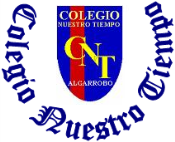 Colegio Nuestro Tiempo - R.B.D.: 14.507-6 Educadora de Párvulos: María Elizabeth PlazaEd. Diferencial Angélica MorgadoProfesora taller de inglés Francisca Álvarez Profesora EFI Tamara CatalánProfesor taller de Ciencias Matías Núñez 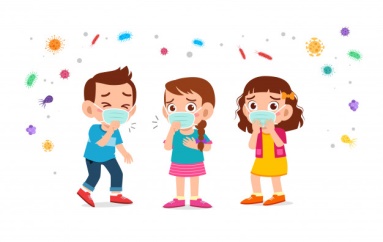 Guía de actividades Kínder Semanas  N° 18 y 19Desde el 28 de junio  al 9  de Julio.Nombre del alumno (a): _______________________________________________________________________Actividad 1Memoriza y aprende la siguiente poesia, luego la comentaremos en clases virtuales. Puedes recortarla y pegarla en un lugar visible de tu casa. 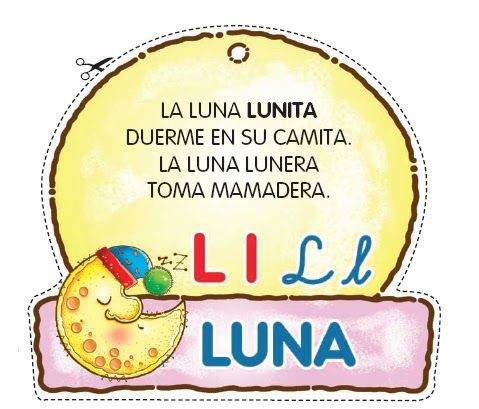 Colorea la letra L, y las imágenes luego remarca cada sílaba siguiente las líneas segmentadas y transcribe. 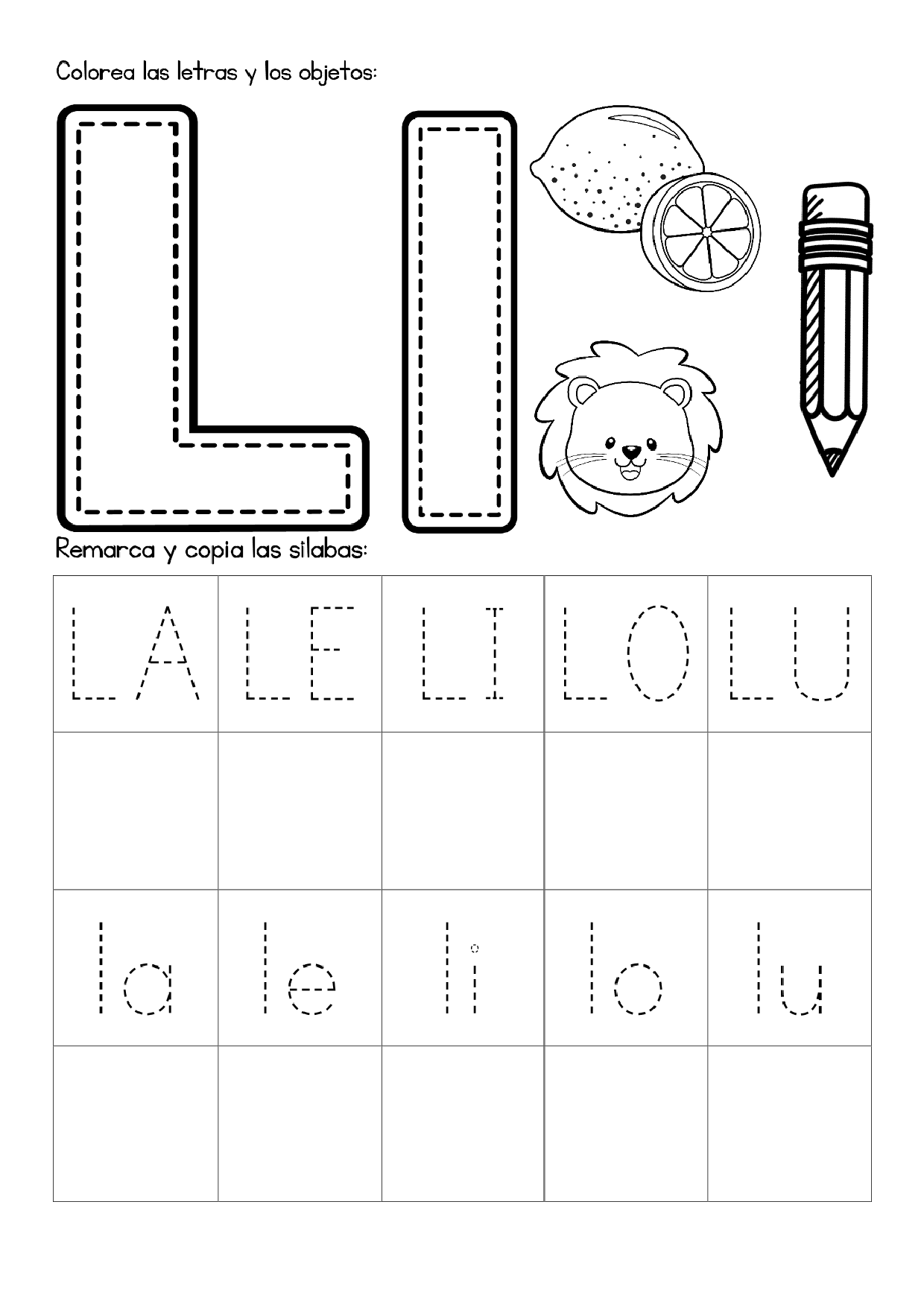 Completa escribiendo la sílaba que corresponde a cada imagén según su sonido inicial. ( LA – LE – LI – LO – Lu)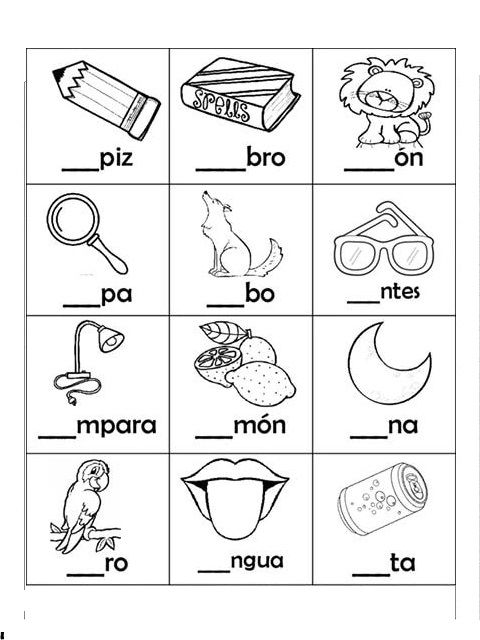 Ordena las siguientes sílabas para formar estas palabras 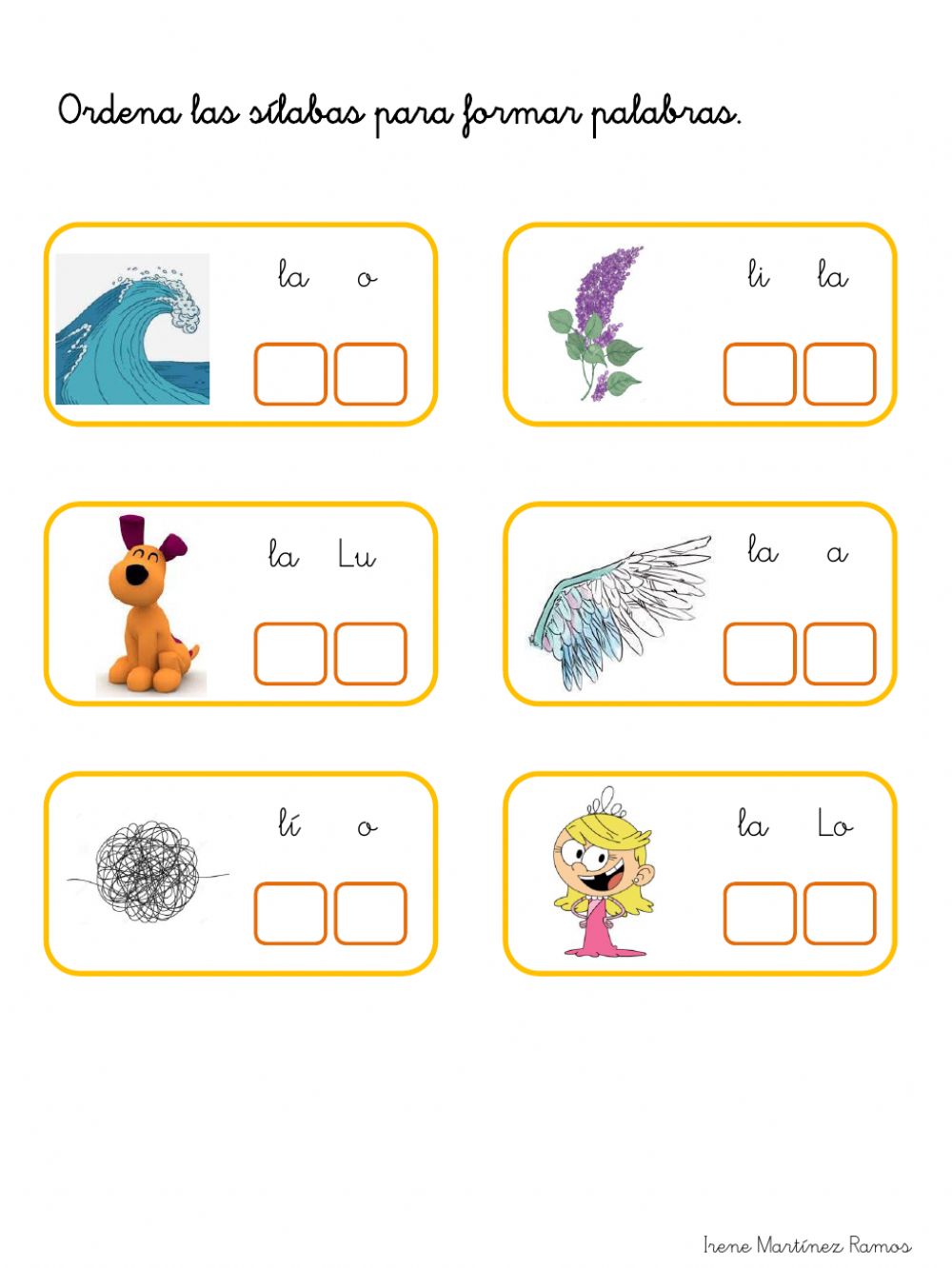 Actividad 2Indicaciones: Colorea la vestimenta que usamos en la estación del invierno.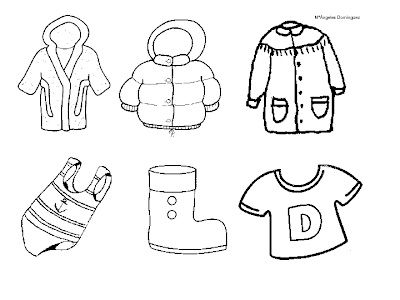 Rompecabezas del invierno: Colorea la imágen, recorta cada pieza, luergo arma y pega sobre una hoja de block, siguiendo la secuencia y orden según el  número.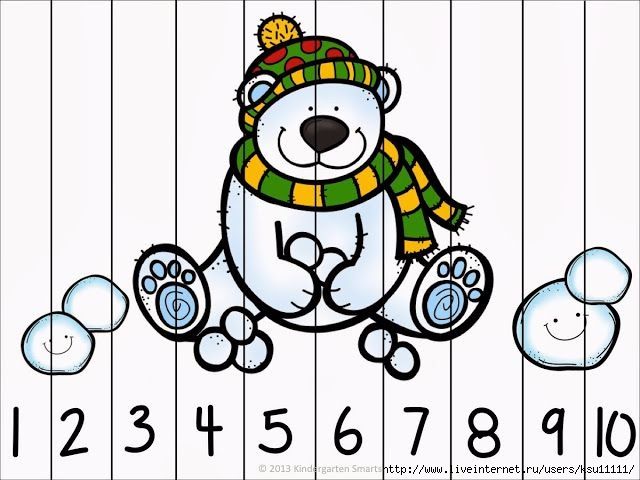 Actividad 3Conociendo el número 13 : Indicaciones: Observa y reconoce el número 13 y cuenta la cantidad de patitos que hay en la lamina. 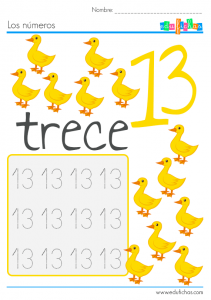 Colorea todos los números 13 que encuentres en la imágen. 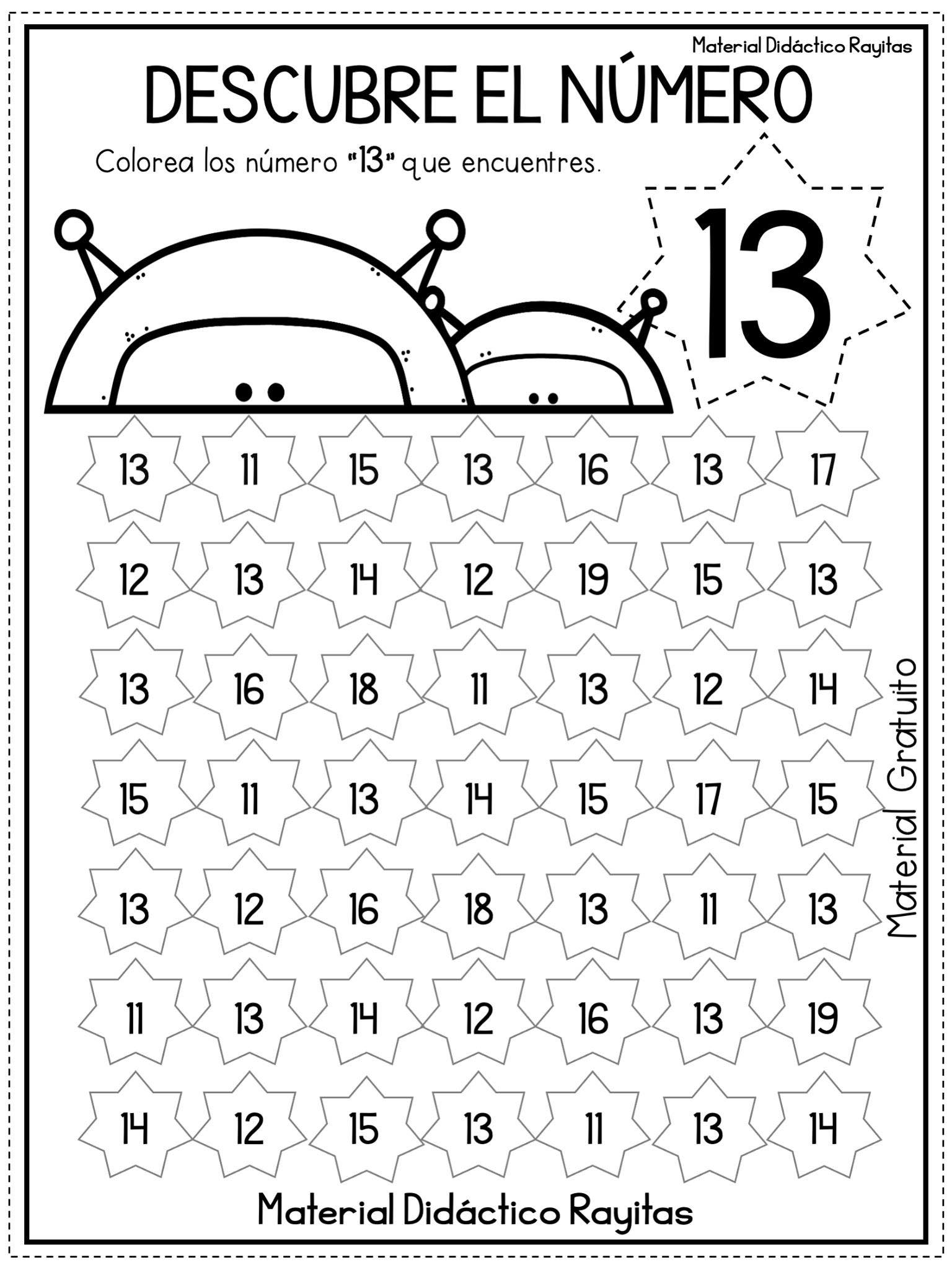 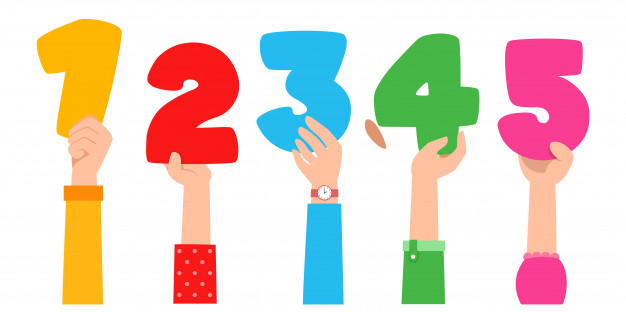 DICTADO DE NÚMEROS KÍNDER Preparo mi próximo dictado virtual de números. Utilizar está página para el póximo dictado Escribe el número DEL 1 AL 12 según lo indique la tía en la clase virtual. 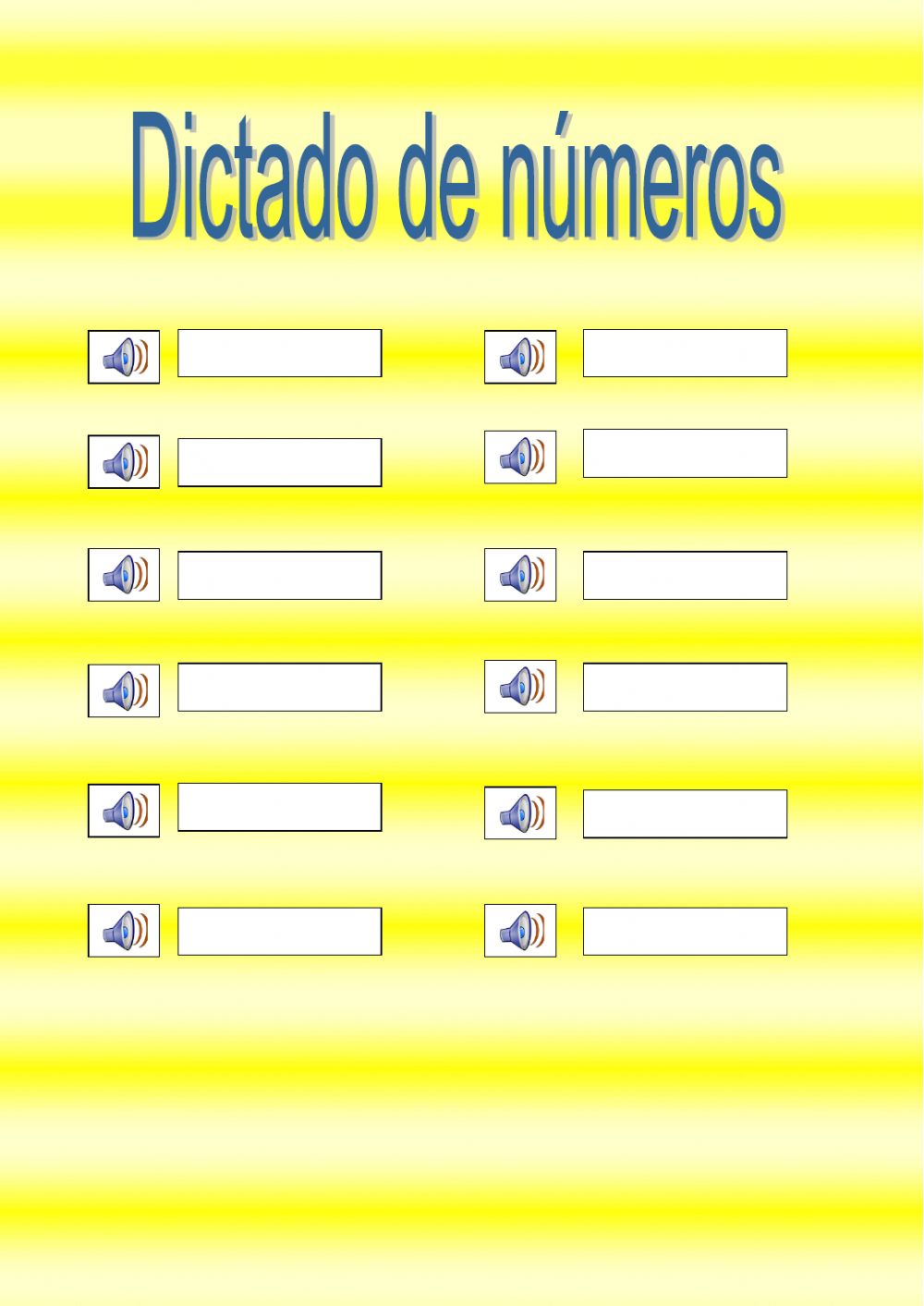 Taller de InglésObjetivo: Identifican y aplican vocabulario relacionado a partes de la casa.Actividad 1.  Dirígete al siguiente enlace y practica las habitaciones de la casa
https://www.youtube.com/watch?v=qZyJPZxsmZk – My house by PinkfongActividad 2: Traza las palabras y luego pronúncialas.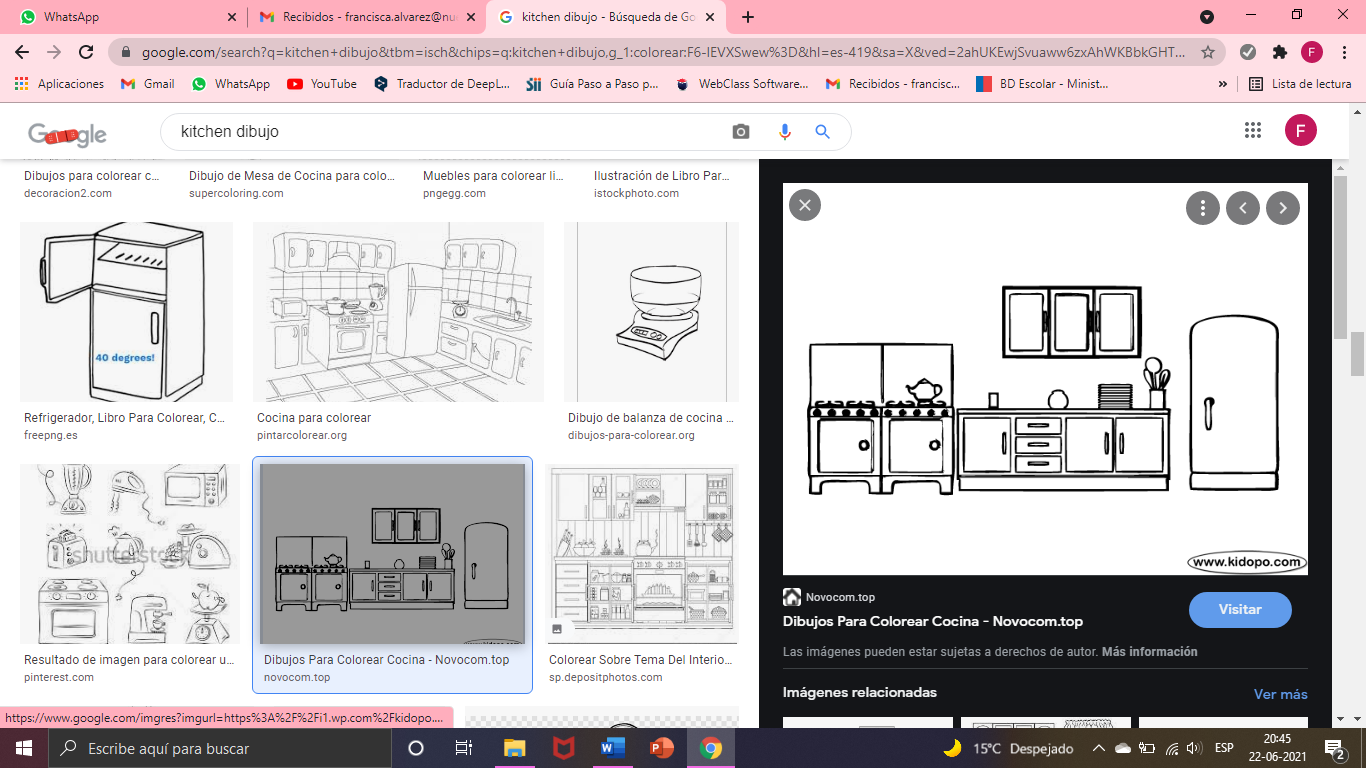 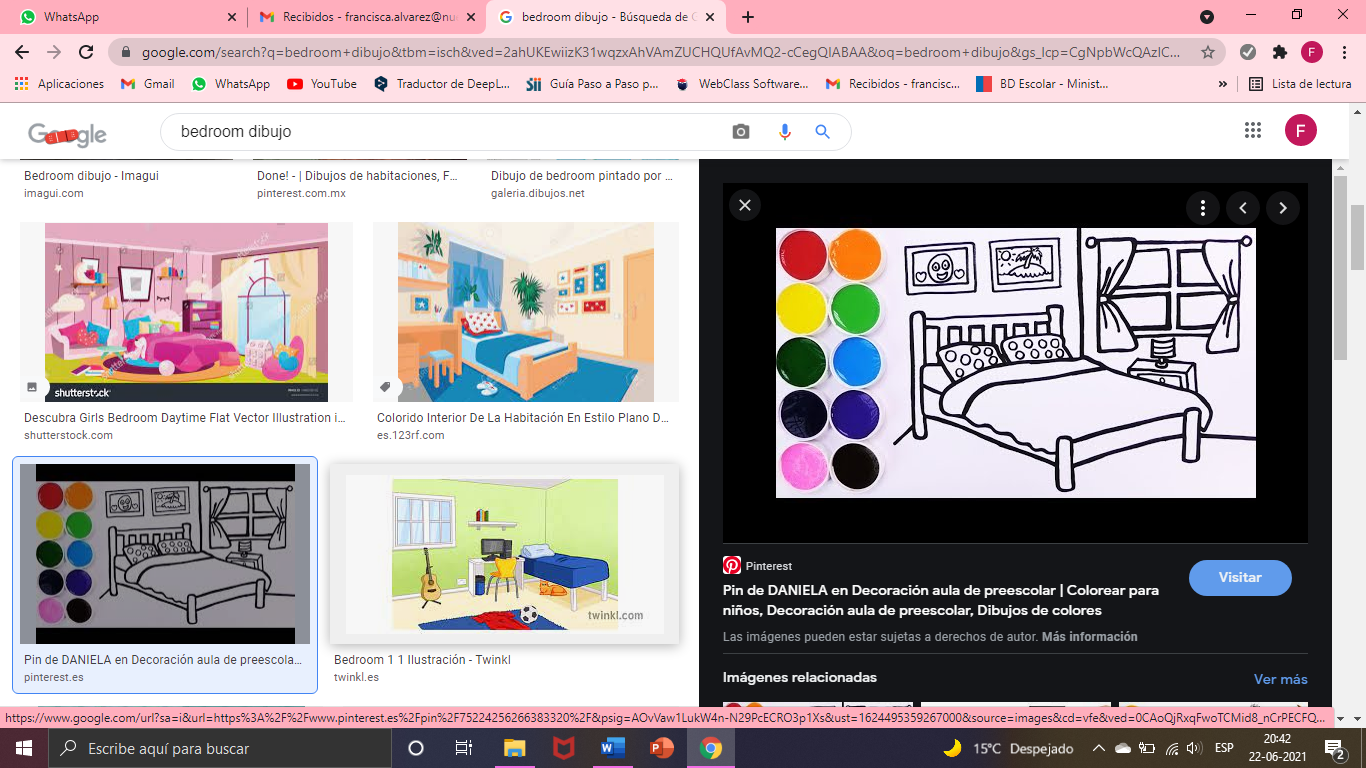 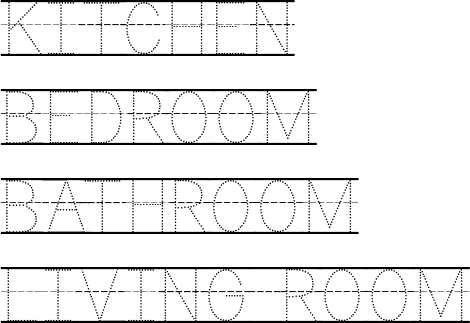 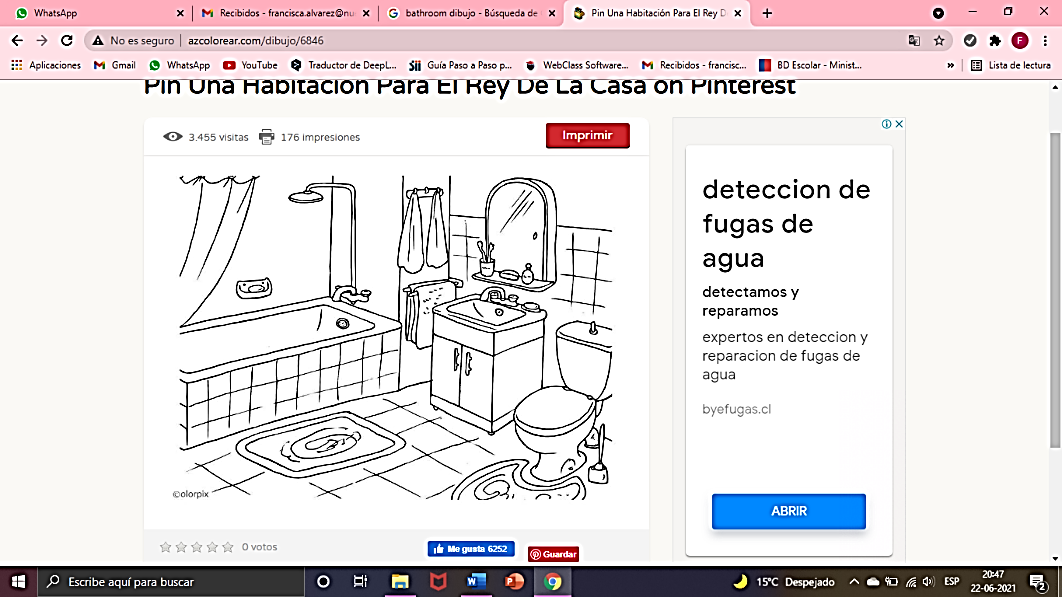 Actividad 3. Une las habitaciones con los objetos correspondientes.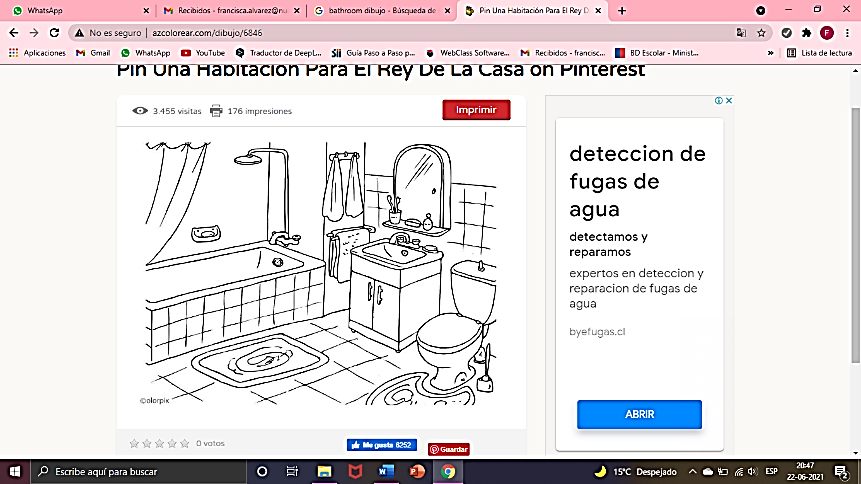 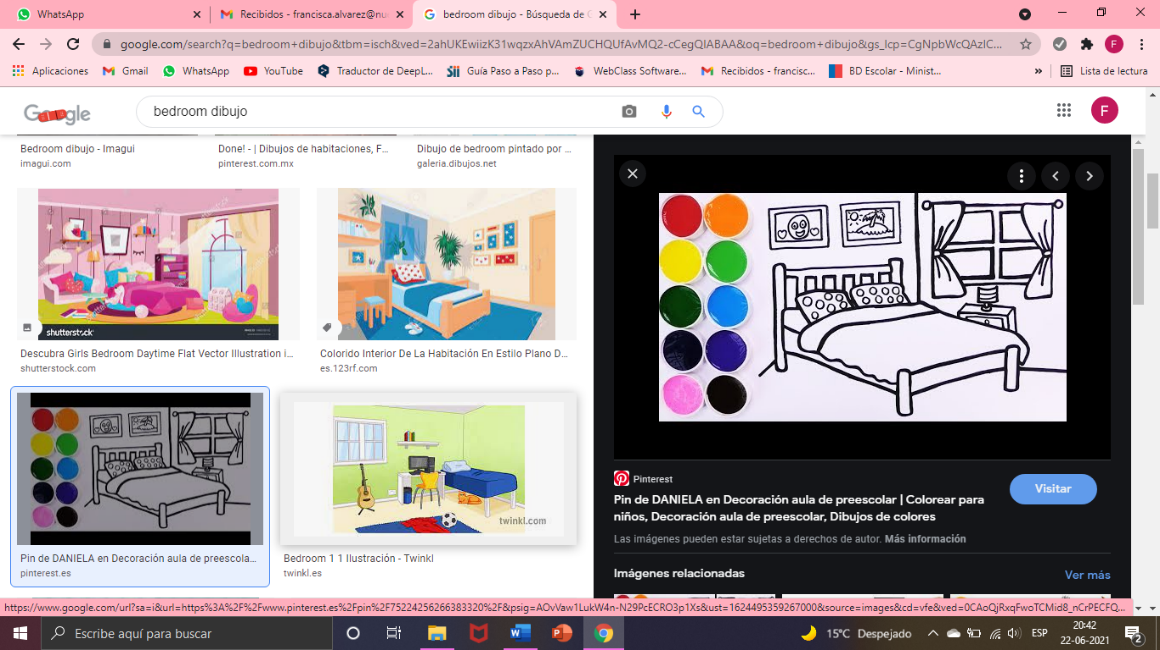 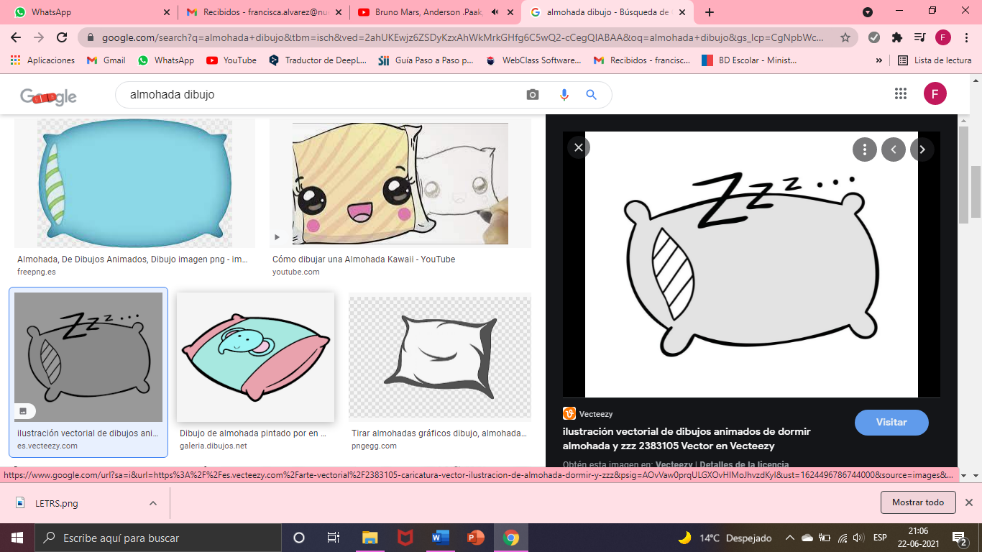 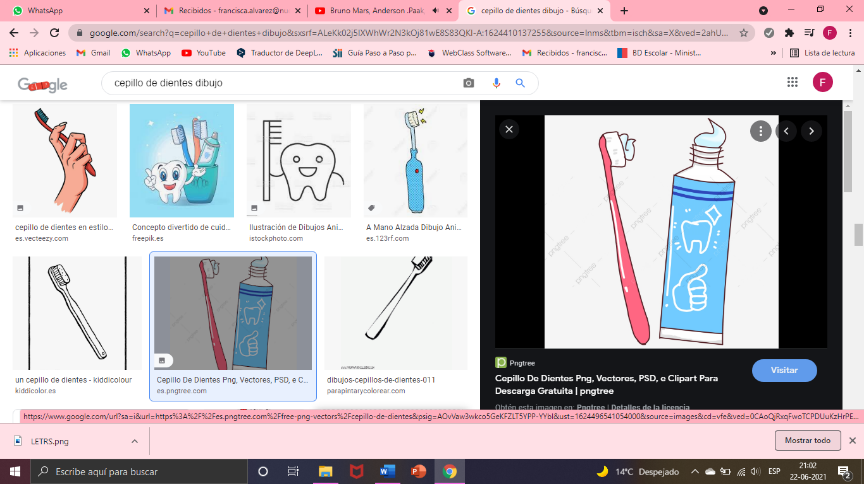 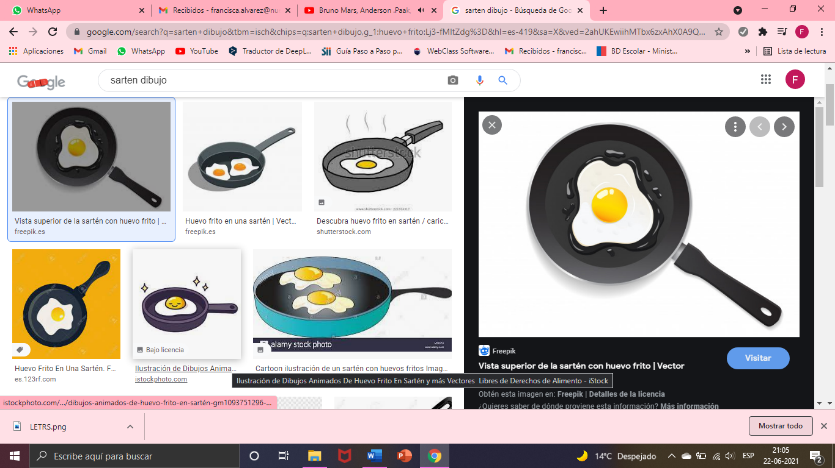 Actividad 4. Dibuja tu pieza.Actividad 5. Dibuja 2 objetos que se encuentren en el baño y 2 objetos que se encuentren en la cocinaTaller de cienciasOA: Conocer los fenómenos y movimientos terrestresEsta guía llevará el desarrollo de las próximas dos (2) semanasSemana 18:En esta clase necesitaremos los siguientes materiales:Papel de volantín, lustre de color blanco y amarilloPegamentoGuía impresaSemana 19:Día y nocheEn esta clase necesitaremos los siguientes materiales:Un modelo de la tierra, sol y lunaPalos de brochetaLinternaUn fondo blancoRecuerda utilizar tu cotona y/o delantal, además de cubrir la superficie de trabajo.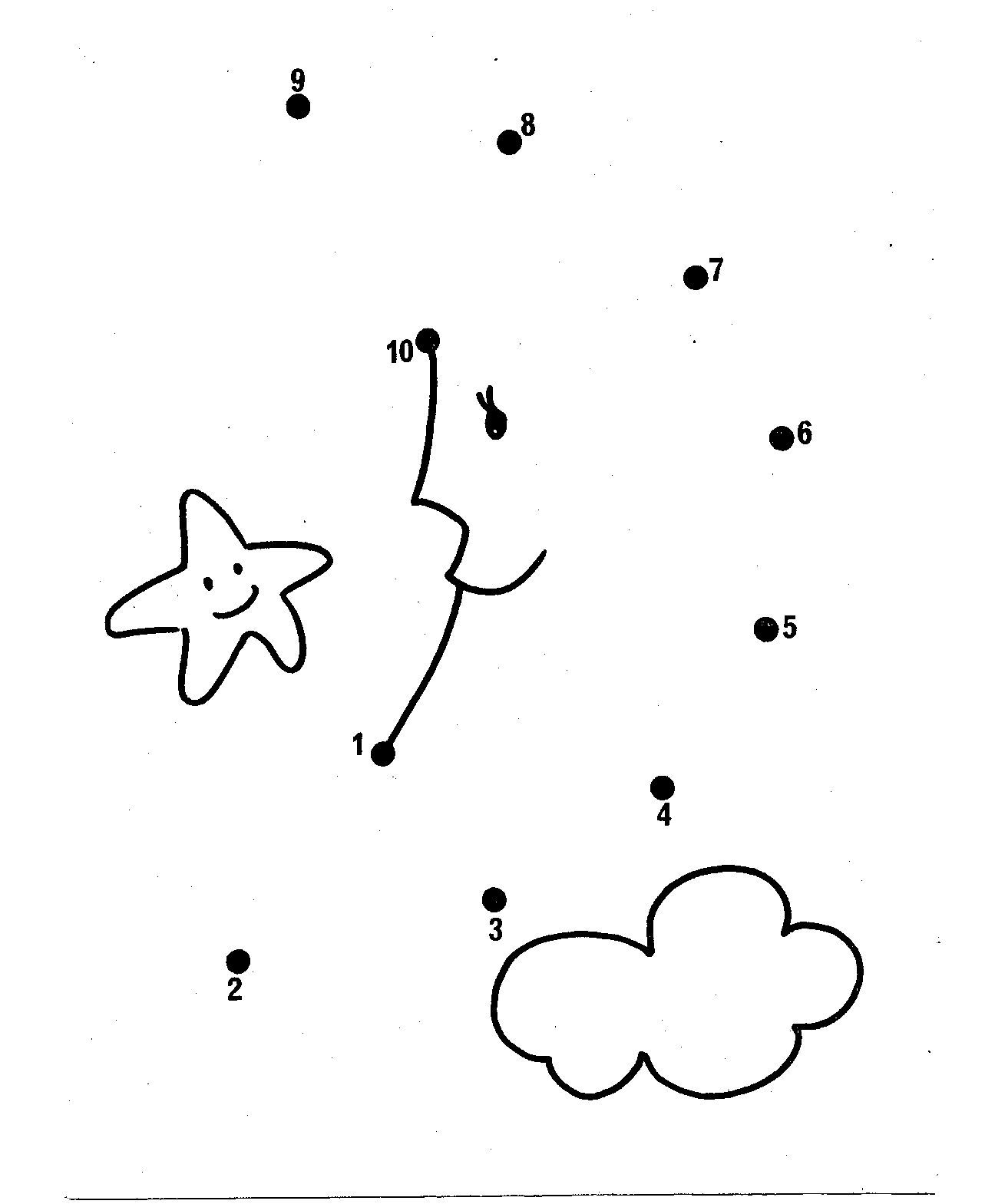 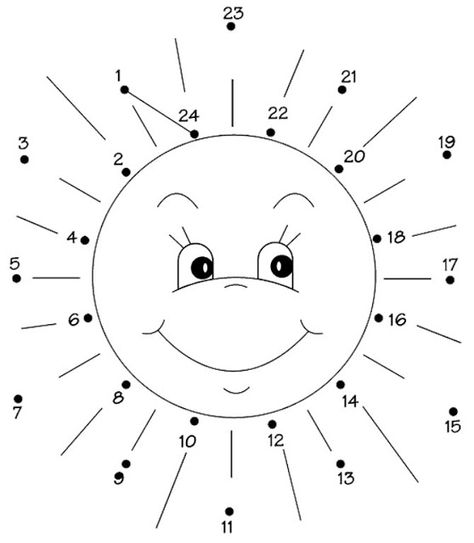 Taller de psicomotricidad1.- Con la ayuda de un adulto, relaciona los dibujos con la palabra correcta.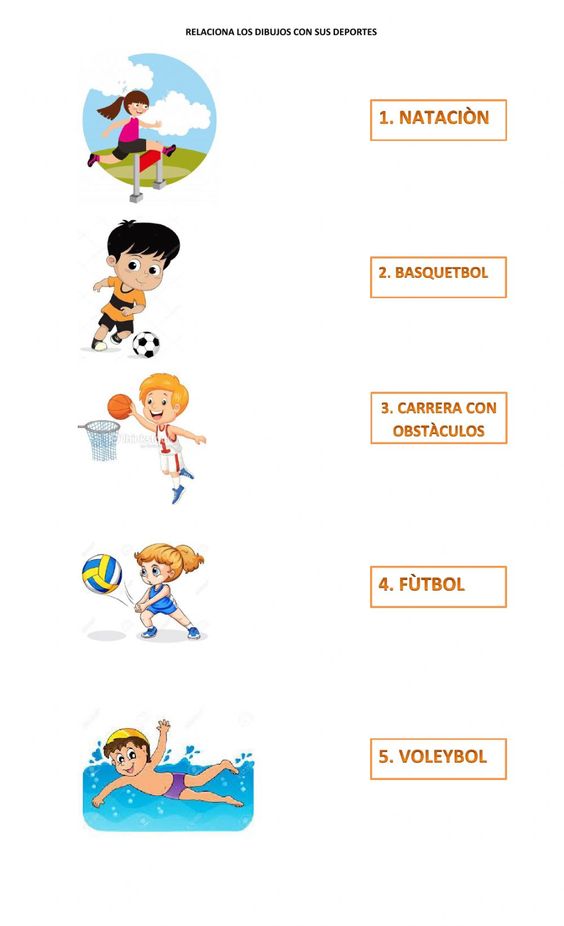 2.- Vamos a distinguir colorea la mano derecha en rojo y la izquierda azul.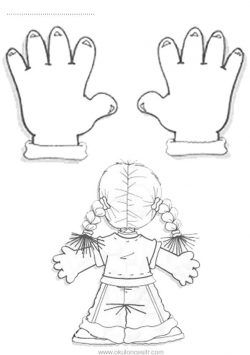 TALLER: ORIENTACIÓNProfesora encargada: Tamara Catalán tobar 1.- Identifica, y colorea todos los dibujos. 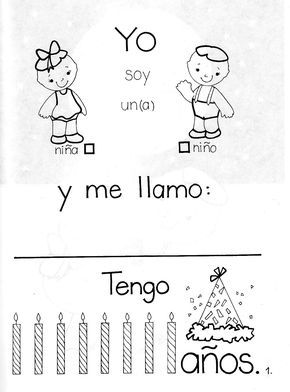 2.- Pinta el color de: tu piel, tus ojos y tus labios     Pega el color que quieras con lanas, en la cabeza haciendo el pelo.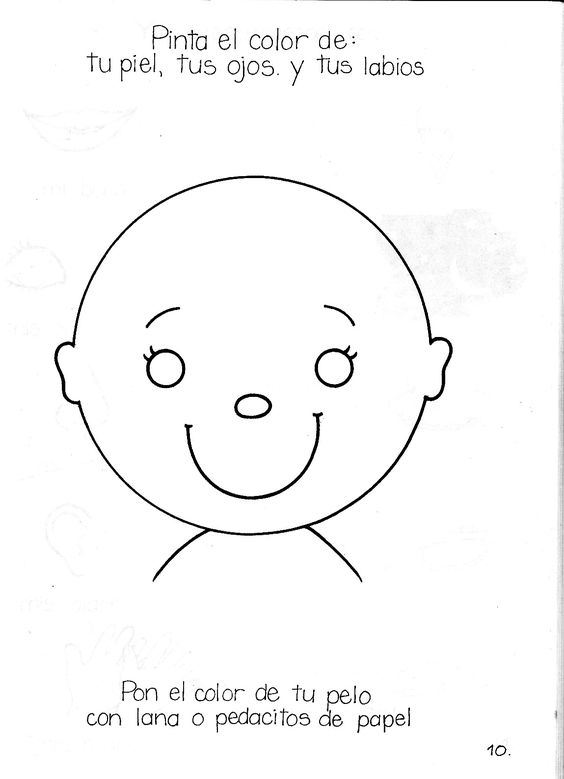 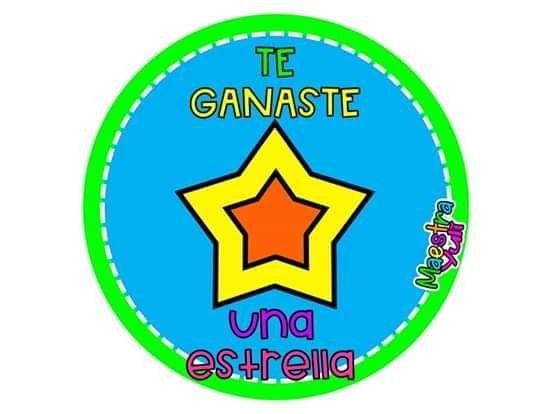 Estimada Familia: Junto con saludar, esperando que se encuentren bien junto a su familia, queremos invitarlos a seguir trabajando y apoyando juntos a nuestros niños y niñas en sus nuevos aprendizajes, les recordamos que deben seguir  realizando los cuidados y medidas de higuiene que corresponden en el hogar, no olvidar también seguir reforzando las rutinas diarias, la alimentacion saludable y la actividad física que se sugiere para una mejor cálidad en el aprendizaje y crecimiento de nuestros  niños y niñas. Recordar también  ir realizando las guías de manera paulatina, que serán enviadas de manera quincenal, siempre esperando que los niños/as, aprendan a su ritmo, sin verse involucrados en ambientes o momentos estresantes ni agobiantes, recuerde por favor ir enviando fotografías o videos de las actividades a través de las diferentes redes de apoyo a medidas que estás estén términadas,  para tener así una mejor retroalimentación y seguir midiendo sus habilidades en esta nueva etapa de desarrollo. No olvide siempre felicitarlos o premiarlos por sus logros en casa, al igual como lo hacemos nosotros/as.  Que tengan una buena nueva semana. Los tíos/as. Objetivo: Reconocer e identificar la consonante L, formando sílabas. Objetivo: Identificar las diferentes caracteristicas de las estaciones del año Objetivo: Emplear los números, para contar, identificar, cuantificar y comparar cantidades hasta el 20 e indicar orden o posición de algunos elementos en situaciones cotidianas o juegos.BATHROOMKITCHENObjetivo: Desarrollar en los niños(as) una identidad personal, de esa forma permite un reconocimiento a sí mismo.Estimada familia, en caso de dudas con las actividades escribir a los correo de  los profesores que atienden al curso:Tía Elizabeth  elizabeth.plaza@nuestrotiempo.clTía Angélica   angelica.morgado@nuestrotiempo.cl Tía Francisca Francisca.alvarez@nuestrotiempo.cl   Tío Matías   matias.nunez@nuestrotiempo.clTía Tamara   tamara.catalan@nuestrotiempo.cl  Lo mismo si quieren ir relatando cómo  se ha ido desarrollando el proceso de los niños  en casa.